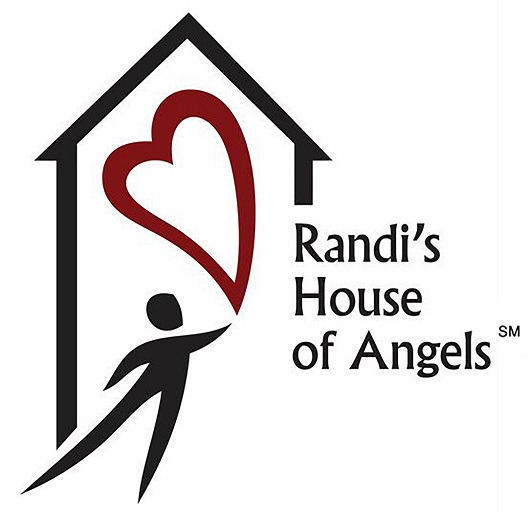 Randi’s Camp for Hope and CourageCamp ApplicationJuly 10 – 12, 2019Commitment to attend all 3 days of camp must be made for enrollment consideration.Child’s Name: _____________________________________	Gender: ___________Address:  ________________________________	Age: _______	D.O.B. __________Safe Phone Number: ________________________Please list the people who live with the child below:Name					Relationship			Age_________________________________________________________________________________________________________________________________________________________________________________________________________________________________________Name(s) of person(s) who has legal custody:  ____________________Relationship: ___________Phone #s: 1. _________________________		2. __________________________________Does the child live with the legal custodian(s):      Yes______          No ______Name(s) of persons restricted from custody of camper:   _____________________________NOTE:  If a parent is listed, a court order or PFA must be attachedPlease complete the following if not already listed above:Parent(s) Name      ___________________________________________________________	Address   ___________________________________________________________________Add’l Parent(s)/ Guardian 	___________________________________________________	Address	_______________________________________________________________Child’s School and District: ___________________________	Grade:   ______________Referring Agency:  ___________________________________________________________Referring counselor/Case Manager if Applicable: ___________________________________ Phone:   ______________________________________++++++++++++++++++++++++++++++++++++++++++++++++++++++++++++++++++++MEDICAL INFORMATION (Check all that apply)Physical:______Allergies  Please List_____________________________________________________________Asthma______Food restrictions:  Please list as specifically as possible __________________________________________________________________________________________________________Other Health concerns: _________________________________________________________________________________________________________________________________________________________________________________________________________________			Mental Health and /or Mental Retardation Issues____Anxiety Disorders:  Please describe_________________________________________________Autism Spectrum Disorder:  Please describe__________________________________________ADHD____Chronic Tic Disorder____Depression____Eating Disorder:  Please Describe___________________________________________________Encopresis____Enuresis____Oppositional Defiant Disorder____Post Traumatic Stress Disorder____Other: Please Describe_______________________________________________________ _____________________________________________________________________________Medication: (Please list all of the child’s prescribed medication and indicate if they will need to be given meds during the camp day) ____________________________________________________________________________________________________________________________Educational Information:  Check all that apply____Emotional Support: ___FT  __PT____Gifted Support____Learning Support: __FT __PT____Occupational Therapy____Speech Therapy____Other Special Education Services:  Please describe_________________________________BEHAVIORAL PROFILE (Check all that apply)Personal Strengths:____Athletic						____Independent____Creative						____Makes friends easily____Cares about others				____Participates in group activities____Follows directions				____Personal hygiene is good____Good communicator				____Polite____Good listener					____Responsible____Helpful						____Sense of Humor____High self-esteem					____Other ______________________________Honest						___________________________________Enjoys the following activities:____Arts and Crafts		____Dancing			____Sports			____Singing			____Water games		____Playing outdoors____Creative writing		____Other_____________________________________________What special issues (behavioral, emotional, or social) does the child have that camp staff should be aware of?  Please list all suggested behavioral management techniques (be specific).Issues:  _______________________________________________________________________Techniques: ___________________________________________________________________++++++++++++++++++++++++++++++++++++++++++++++++++++++I release the information in this application to the Randi’s Camp for Hope and Courage selection committee which includes RHOA Program Development Committee and Camp Coordinator. I give my permission for my child to participate in Randi’s Camp for Hope and Courage._______________________________________			_________________	Parent/Guardian Signature						Date